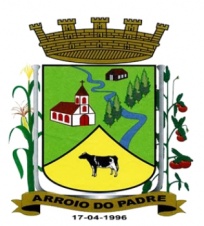 ESTADO DO RIO GRANDE DO SULMUNICÍPIO DE ARROIO DO PADREGABINETE DO PREFEITOA                                                                                                           Mensagem 132/2017.Câmara Municipal de Vereadores                                                                                                                      Senhor Presidente                                                                                                                                                  Senhores Vereadores	Manifesto aos Senhores os meus cumprimentos quando em anexo à presente encaminho-lhes a proposta orçamentária para o exercício de 2018.	Deste modo, o projeto de lei 132/2017 trata das possibilidades que a administração pública local vai poder dispor no próximo exercício quanto a arrecadação financeira e as realizações nas diversas áreas de sua atuação. 	Procedeu-se um minucioso estudo sobre as possibilidades e chegou-se à conclusão de que, salvo fatos supervenientes de forte impacto na economia, o agora proposto tem grande chance de ser realizado.  Temos em mãos uma proposta orçamentaria que é estimada em R$ 13.060.000,00 (treze milhões e sessenta mil reais), no mesmo valor da despesa onde está incluída o da reserva de contingência que é de R$ 100.000,00 (cem mil reais).   	Seguem em anexo ao presente projeto de lei todos os anexos exigidos na legislação que devem de alguma foram contribuir para melhor executar o planejamento municipal, tudo com o objetivo primeiro de manter o equilíbrio nas contas públicas e assegurar o quanto possível a prestação dos serviços públicos em níveis satisfatórios em todas a suas áreas de abrangência.	Mesmo estando o nosso município em condições razoáveis quanto as suas finanças, o momento inspira cautela, porque as estimativas de melhoria na economia em nível de pais não apresentam um cenário nada positivo. Sendo assim, mesmo não se demonstrando a possibilidade de atender tudo que se pretendia, contudo, percebe-se que os serviços primordiais que são próprios e urgentes que o município precisa atender estão previstos em condições que certamente poderão ser colocados à disposição de nossa população sem maiores sobressaltos.	De outro lado, deixo a certeza de que não faltará ao governo empenho e dedicação para alcançar aquilo a que se propõe e a nossa população aguarda que lhe seja providenciada.	Nada a acrescentar neste momento, me despeço	Atenciosamente.	Arroio do Padre, 30 de outubro de 2017.Leonir Aldrighi Baschi                                                                                                                                            Prefeito MunicipalAo Sr.Rui Carlos PeterPresidente da Câmara Municipal de VereadoresArroio do Padre/RS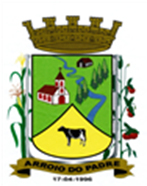 ESTADO DO RIO GRANDE DO SULMUNICÍPIO DE ARROIO DO PADREGABINETE DO PREFEITOPROJETO DE LEI Nº 132 DE 30 DE OUTUBRO DE 2017.Estima a Receita e Fixa a Despesa do Município de Arroio do Padre para o exercício financeiro de 2018.Art. 1o. Esta Lei estima a receita e fixa a despesa do Município de Arroio do Padre para o exercício financeiro de 2018, referentes aos Poderes do Município, seus fundos, órgãos a eles vinculados.§ 1o. Constituem anexos e fazem parte desta Lei:Anexos orçamentários 1, 2, 6, 7, 8 e 9 da Lei no 4.320, de 1964; Discriminação da legislação básica da receita e da despesa dos orçamentos fiscal e da seguridade social;Demonstrativo da evolução da receita, por origem de arrecadação, e da despesa, em atendimento ao disposto no art. 12 da LC no 101/2000 e art. 22 da Lei nº 4.320 de 1964;Demonstrativo da estimativa e compensação da renúncia de receita e da margem de expansão das despesas obrigatórias de caráter continuado, de acordo com o art. 5º, inciso II, da LC nº 101/2000;Demonstrativo das receitas por origem e das despesas por grupo de natureza de despesa dos orçamentos fiscal e da seguridade social, conforme art. 165, § 5o, III, da Constituição Federal;Demonstrativo da receita e planos de aplicação dos Fundos Especiais de acordo com o inciso I, do § 2o do art. 2o da Lei no 4.320, de 1964;Demonstrativo de compatibilidade da programação do orçamento com as metas fiscais estabelecidas na Lei de Diretrizes Orçamentárias, de acordo com o art. 5o, inciso I, da LC no 101/2000;Demonstrativo da fixação da despesa com pessoal e encargos sociais, para os Poderes Executivo e Legislativo, confrontando a sua totalização com a receita corrente líquida prevista, nos termos dos artigos 19 e 20 da LC no 101/2000;Demonstrativo da previsão de aplicação das aplicações na Manutenção e Desenvolvimento do Ensino (MDE) e do Fundo de Manutenção e Desenvolvimento da Educação Básica e de Valorização dos Profissionais da Educação (FUNDEB); Demonstrativo da previsão da aplicação anual do Município em ações e serviços públicos de saúde (ASPS), conforme a Lei Complementar no 141, de 13 de janeiro de 2012; Demonstrativo do cálculo do limite máximo de despesa para a Câmara Municipal, conforme o artigo 29-A da Constituição Federal;Demonstrativo da Receita Corrente Líquida (RCL) projetada para 2018 (LRF, art. 12, § 3o);Descrição sucinta de cada unidade administrativa e de suas principais finalidades com indicação da respectiva legislação (parágrafo único do art. 22 da Lei no 4.320, de 1964);Quadro discriminativo da receita por fontes e respectiva legislação (inciso III, do § 1o, do art. 2o da Lei no 4.320, de 1964);Anexo demonstrativo da receita e da despesa por destinação e fonte de recursos;§ 2o. O anexo VII deste artigo atualiza os valores relativos às metas de resultados fiscais do anexo de metas fiscais de que trata a Lei de Diretrizes Orçamentárias, nos termos do art. 4o, § 1o da LRF.Art. 2o. O Orçamento do Município, em obediência ao princípio do equilíbrio das contas públicas de que trata a Lei Complementar no 101, de 2000, art. 1o, § 1o, fica estabelecido em igual valor entre a receita estimada e a soma da despesa fixada acrescida da reserva de contingência.Art. 3o. Fica o Poder Executivo autorizado a abrir créditos suplementares, por Decreto, na Administração Direta e Indireta, observados os arts. 8o, 9o e 13 da Lei Complementar no 101, de 2000, mediante a utilização dos recursos:I) da anulação parcial ou total de dotações orçamentárias, nos termos do art. 43, § 1o, inciso III, da Lei no 4.320, de 17 de março de 1964, até o limite de 15% (quinze por cento) do somatório da receita total projetada, inclusive a previsão adicional (reestimativa), ou despesa fixada no caso de entidades que não possuam receitas próprias;II) da Reserva de Contingência, com valores específicos para este fim no anexo de riscos fiscais;III) de excesso de arrecadação proveniente de receitas livres ou vinculadas arrecadadas e a arrecadar, desde que para alocação nos mesmos créditos orçamentários em que os recursos dessas fontes foram originalmente programados;IV) superávit financeiro apurado em balanço do exercício anterior, de acordo com as vinculações originais.§ 1º Os limites autorizados no inciso I deste artigo não serão onerados quando o Crédito Adicional Suplementar se destinar a atender:	I - Insuficiência de dotações do Grupo de Natureza da Despesa 1 – Pessoal e Encargos Sociais, mediante a utilização de recursos oriundos de anulação de despesas consignadas ao mesmo grupo;	II - Pagamentos de despesas decorrentes de precatórios judiciais, amortização, juros e encargos da dívida.	III - Despesas financiadas com recursos provenientes de operações de crédito, alienação de bens e transferências voluntárias da União e do Estado;	V – As disposições dos incisos II e III não se aplicam ao Poder Legislativo;	§ 2º. Também poderá ser considerado como superávit financeiro do exercício anterior, para fins do inciso IV do caput, os recursos que forem disponibilizados a partir do cancelamento de restos a pagar durante o exercício de 2018, obedecida a fonte de recursos correspondente.	§ 3o. Poderão ser utilizadas, para efeitos de créditos adicionais, reduções de valores atribuídos a créditos orçamentários de diferentes unidades gestoras do orçamento, sendo que os créditos adicionais especiais que envolvam o Poder Legislativo deverão possuir autorização expressa daquele Poder. 	Art. 4o. Obedecidas as disposições da Lei de Diretrizes Orçamentárias, as transferências financeiras destinadas à Câmara Municipal serão disponibilizadas até o dia 20 de cada mês. 	Art. 5o. O Prefeito Municipal, nos termos do que dispuser a Lei de Diretrizes Orçamentárias, poderá adotar mecanismos para utilização das dotações, de forma a compatibilizar as despesas à efetiva realização das receitas.	Art. 6o. Ficam automaticamente atualizados, com base nos valores desta Lei, o montante previsto para as receitas, despesas, resultado primário e resultado nominal previstos na Lei Municipal 1.894, de 11 de outubro de 2017, que dispõe sobre as Diretrizes Orçamentárias para o exercício de 2018.Art. 7o. Fica o Poder Executivo autorizado a realizar operações de crédito por antecipação de receita orçamentária no decorrer do exercício, atendidas as disposições do artigo 38 da Lei Complementar no 101, de 2000 e Resoluções do Senado Federal que dispõem sobre a matéria.	Art. 8o. Esta Lei entra em vigor na data de sua publicação.Arroio do Padre, 30 de outubro de 2017.Visto Técnico:Loutar PriebSecretário de Administração, Planejamento,Finanças, Gestão e TributosLeonir Aldrighi BaschiPrefeito Municipal